Option 2 – Phonics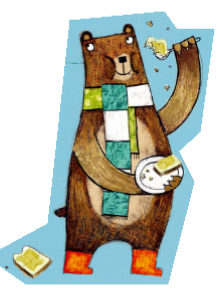 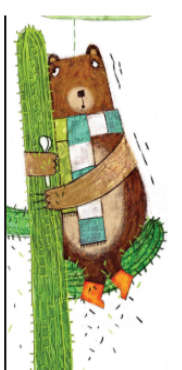 Word bankwormwork worship pearllearnEarthsearchfingerhammer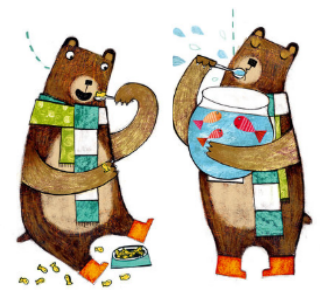 letternumberbird girlskirtturnip curl hurt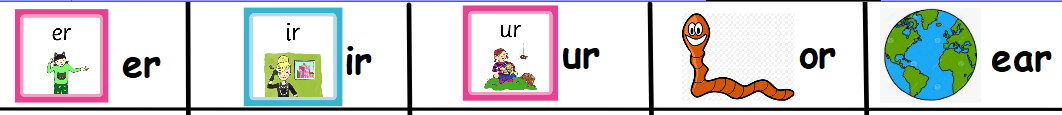 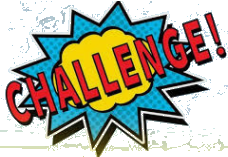 performance rehearsalmermaidsurprisedcircus